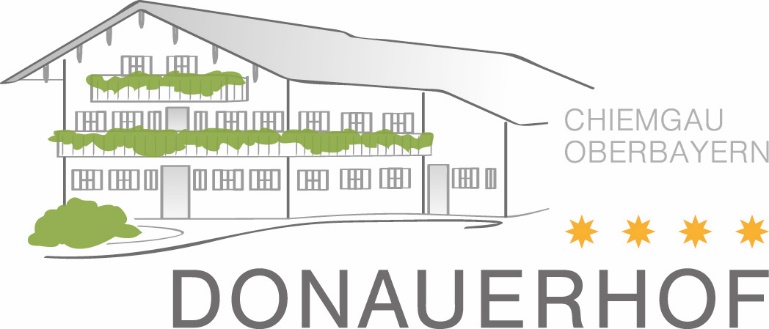 Allgemeine Geschäftsbedingungen des GastgebersSehr geehrter Gast,bevor Sie dieses Objekt buchen, nehmen Sie sich bitte kurz Zeit, die nachfolgendenallgemeinen Geschäftsbedingungen (AGB) des Gastgebers aufmerksam zu lesen. Wenn Siedas Objekt buchen, werden diese AGB Vertragsbestandteil des zwischen Ihnen und demGastgeber geschlossenen Gastaufnahmevertrages.1. Abschluss des Gastaufnahmevertrags/Leistungen(a) Mit Ihrer Buchung bieten Sie dem Gastgeber den Abschluss eines Reisevertragesverbindlich an. An dieses Angebot binden Sie sich bis zur schriftlichen Zu- oderAbsage des Gastgebers. Nach der Buchung erhalten Sie eine schriftliche, mündliche,telefonische oder elektronische Buchungsbestätigung, mit deren Zugang derGastaufnahmevertrag zustande kommt.(b) Die Buchung kann mündlich, schriftlich, telefonisch, per Fax oder auf elektronischemWeg (Internetbuchung, E-Mail) erfolgen.(c) Maßgeblich für die zu erbringenden Leistungen sind ausschließlich dieBeschreibungen, Abbildungen und Preisangaben in dieser Objektbeschreibung.(d) Wenn der Gastgeber dem Gast auf dessen Wunsch ein besonderes Angebotunterbreitet, so liegt darin abweichend von den vorstehenden Regelungen einverbindliches Vertragsangebot vom Gastgeber an den Gast. Der Vertrag kommt indiesem Fall zustande, wenn der Gast das Angebot innerhalb der genannten Fristohne Änderungen (Einschränkungen oder Erweiterungen) durch mündliche oderschriftliche Bestätigung, durch Anzahlung, Restzahlung oder Inanspruchnahme derUnterkunft annimmt.(e) Unverbindliche Reservierungen, von denen der Gast kostenfrei zurücktreten kann,sind nur nach ausdrücklicher Vereinbarung mit dem Gastgeber möglich.2. Bezahlung(a) Die gesamte Vergütung für die erbrachten Leistungen für Unterkunft,Zusatzleistungen und Nebenkosten ist am Ende des Aufenthaltes des Gastes fälligund an den Gastgeber zu zahlen, es sei denn, es wurde eine abweichendeVereinbarung zwischen Gastgeber und Gast getroffen.(b) Der Gastgeber ist berechtigt, nach erfolgter Buchungsbestätigung eine Anzahlung inHöhe von 20 % der gesamten Vergütung zu fordern, es sei denn, es wurde eineabweichende Vereinbarung zwischen Gastgeber und Gast getroffen. Leistet der Gastdie Anzahlung nicht fristgemäß, so ist der Gastgeber berechtigt, nach Mahnung mitFristsetzung vom Vertrag zurückzutreten und dem Gast die Rücktrittskosten lautdiesen AGB in Rechnung stellen.(c) Bei Aufenthalten von mehr als einer Woche ist der Gastgeber berechtigt, den Preisfür die bereits erbrachten Leistungen nach Ablauf der ersten Woche in Rechnung zustellen.(d) Auf Zahlungen per Kreditkarte besteht kein Anspruch. Gleiches gilt für die Zahlungam Ende des Aufenthaltes durch Überweisung.3. Rücktritt/Stornierung(a) Der Gast kann jederzeit vom Vertrag zurücktreten. Maßgeblich ist der Zugang derRücktrittserklärung gegenüber dem Gastgeber. Die Rücktrittserklärung sollte imInteresse des Gastes schriftlich erfolgen. Der Abschluss einerReiserücktrittsversicherung wird empfohlen.(b) Der Anspruch des Gastgebers auf Vergütung der vereinbarten Leistungen bleibtgrundsätzlich bestehen. Er muss sich jedoch im Rahmen des gewöhnlichenGeschäftsbetriebes (ohne Verpflichtung zu besonderen Anstrengungen) um eineanderweitige Buchung der Unterkunft bemühen. Einnahmen aus einer anderweitigenBelegung muss sich der Gastgeber anrechnen lassen. Gleiches gilt für ersparteAufwendungen, wenn keine anderweitige Verwendung der Unterkunft mehr möglichwar. Danach beträgt der pauschalierte Anspruch des Gastgebers:• 90% bei Unterkünften ohne Verpflegung• 80% bei Unterkünften mit Frühstück• 70% bei Halbpension• 60% bei VollpensionBei Neubelegung fällt lediglich eine Gebühr von 10% an.Dem Gast bleibt vorbehalten, dem Gastgeber nachzuweisen, dass die erspartenAufwendungen höher sind. Gebucht ist gebucht.  Keiner der Vertragsparteien kann einseitig vom abgeschlossenen Vertrag zurücktreten, ganz gleich welche Stornogründe (Ausnahme: Höhere Gewalt, Reisebeschränkungen) vorliegen. Schlechtes Wetter, Krankheit und selbst ein Todesfall im engsten Familienkreis rechtfertigen keinen Rücktritt vom Vertrag.  Die Parteien können sich jedoch jederzeit auf eine einvernehmliche Auflösung des Vertrages einigen.4. An- und Abreise(a) Der Gast muss die Unterkunft am Anreisetag bis spätestens 18 Uhr bezogen haben,es sei denn, es ist etwas anderes vereinbart worden. Die Wohnung steht dem Gast ab 15 Uhr zur Verfügung. Über eine Verspätung derAnreise muss der Gast den Gastgeber bis spätestens zum vereinbartenAnreisezeitpunkt informieren. Andernfalls ist der Gastgeber berechtigt, die Unterkunftanderweitig zu vergeben.(b) Die Abreise hat am Abreisetag bis spätestens 10 Uhr zu erfolgen, es sei denn, es istetwas anderes vereinbart worden. Bei nicht fristgemäßer Abreise kann der Gastgebereine entsprechende Vergütung verlangen.5. Mängel(a) Der Gast hat die Unterkunft nur bestimmungsgemäß zu verwenden und pfleglich zubehandeln. Die Mitnahme von Haustieren ist nur nach ausdrücklicher Vereinbarungzulässig, wenn der Gastgeber diese Möglichkeit in der Objektbeschreibung vorsieht.(b) Der Gast ist verpflichtet, dem Gastgeber auftretende Mängel und Störungenunverzüglich anzuzeigen und Abhilfe zu verlangen. Der Gast kann den Vertrag nurbei erheblichen Mängeln oder Störungen kündigen. Zuvor hat er im Rahmen derMängelanzeige eine angemessene Frist zur Mängelbehebung zu setzen, es sei denndiese ist unmöglich oder wird vom Gastgeber verweigert. Eine Kündigung durch denGast ist außerdem zulässig, wenn ihm eine Fortsetzung des Vertragsverhältnissesobjektiv nicht zumutbar ist.(c) Wir erbringen unsere Leistungen stets unter Einhaltung und nach Maßgabe der zum Aufenthaltszeitpunkt geltenden behördlichen Vorgaben und Auflagen. Aus diesem Grund kann es zu Corona bedingten angemessenen Nutzungsregelungen oder –beschränkungen bei der Inanspruchnahme kommen. Bitte beachten Sie die behördlichen Vorgaben unter https://www.stmgp.bayern.de/coronavirus/(d) Der Gast ist gehalten, die vor Ort bestehenden Nutzungsregelungen zu beachten und im Falle von bei sich typischen Corona-Krankheitssymptomen unverzüglich den Gastgeber bzw. die Mitarbeiter zu informieren.6. Haftung(a) Die vertragliche Haftung des Gastgebers auf Schadenersatz für Schäden, die nichtKörperschäden sind, ist insgesamt auf die Höhe des dreifachen Reisepreisesbeschränkt, soweit ein Schaden des Gastes weder vorsätzlich noch grob fahrlässigdurch den Gastgeber herbeigeführt wurde.(b) Für alle gegen den Gastgeber gerichteten Schadenersatzansprüche aus unerlaubterHandlung, die nicht auf Vorsatz oder grober Fahrlässigkeit beruhen, ist die Haftungfür Sachschäden auf die Höhe des dreifachen Reisepreises beschränkt. DieseHaftungshöchstsummen gelten jeweils je Gast und Reise.(c) Der Gastgeber haftet nicht für Angaben zu Preisen und Leistungen, die durch ihn fürden Gast erkennbar lediglich als Fremdleistungen vermittelt werden.7. Schlussbestimmungen(a) Auf den Vertrag findet deutsches Recht Anwendung.(b) Der Gast kann den Gastgeber nur an dessen Sitz verklagen.(c) Die Bestimmungen des Vertrages gelten nicht, wenn und insoweit nicht abdingbareBestimmungen der EU oder andere internationale Bestimmungen Anwendung finden.Ihr Gastgeber Georg Hacher						Stand April 2021